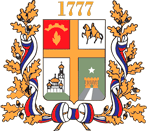 ПАСПОРТготовности к отопительному периоду 2013/2014 гг.Выдан________________________________________________________________________(полное наименование муниципального образования, теплоснабжающей организации, теплосетевой организации, потребителя тепловой энергии, в отношении которого проводилась проверка готовности к отопительному периоду)В отношении следующих объектов, по которым проводилась проверка готовности к отопительному периоду:________________________________________________________________________________________________________________________________________________________________________________________________________________________________Основание выдачи паспорта готовности к отопительному периоду:Акт проверки готовности к отопительному периоду от _______________№______________(подпись, расшифровка подписи и печать уполномоченного органа,образовавшего комиссию по проведению проверки готовностик отопительному периоду)